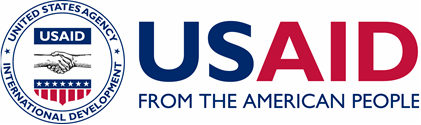 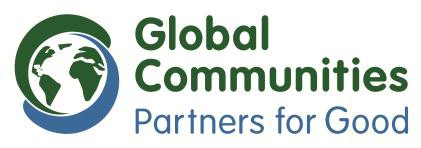 «Децентралізація приносить кращі результати та ефективність» (DOBRE)Голос громади в місцевому самоврядуванніКонкурс для регіональних організацій громадянського суспільства (РОГС)ЗАЯВКАБазова інформація про організаціюПідхід до виконання проекту та досягнення очікуваних результатівРобочий план проекту Опишіть тип заходів, які ваша організація пропонує для роботи з громадськістю ОТГ для досягнення очікуваних результатів проекту.  Будь ласка, включіть зовнішні та внутрішні ресурси, орієнтовну тривалість (термін) запропонованих заходів. За потреби додайте рядки. Тривалість проекту – один рік (12 місяців). Детальний бюджет подається як окремий документ. Будь ласка, заповніть його, ґрунтуючись на заходах, запропонованих в цьому розділі. Фінальний бюджет і робочий план буде обговорений та ухвалений програмою DOBRE до підписання грантової угоди.Ключові працівники (не більше 1 сторінки, без урахування резюме).  Заявник має запропонувати на позиції ключових працівників осіб, які мають високу кваліфікацію та спроможні виконувати обов'язки щодо виконання субгранту. Заявник подає повне та актуальне резюме на кожну особу, що пропонується на посади ключових працівників (обсягом не більш ніж 2 сторінки кожне).  У резюме слід чітко вказати рівень освіти особи, її досвід та професійні досягнення.  Історія діяльності організації Складіть список усіх грантів, субгрантів і контрактів за останні 3 (три) роки за аналогічними або суміжними програмами. У складі інформації про ці гранти та контракти необхідно навести відомості про місце здійснення діяльності, номер відповідного гранту або контракту (якщо він мав його), надати стислий опис виконаних робіт і досягнутих результатів, а також скласти список контактних осіб із актуальними номерами телефонів та адресами електронної пошти.Спроможності й досвід організації (не більш ніж 1 сторінка).Заявник має продемонструвати:i. 	Спеціалізовану компетентність, яку має організація в тому, що стосується вимог, описаних у розділі 1 цього Запрошення до подання заявок. ii. 	Адекватність своїх організаційних систем і процедур у таких сферах, як політика залучення персоналу й роботи з ним, положення щодо відряджень; фінансове управління; управління проектами; адміністрування контрактів; звітування про перебіг робіт, а також у інших сферах на предмет успішного дотримання встановлених вимог і для досягнення очікуваних результатів. 1. Назва РОГС:2. Дата створення РОГС:3. Тип РОГС: Як би ви визначили вашу організацію?(напр: громадська організація, адвокаційна група, аналітичний центр, місцеве об‘єднання громадян, асоціація, тощо) 4. Фізичне розташування: а) адреса головного офісу (якщо є регіональні відділення, вкажіть і їхні адреси) в) місця, де є досвід роботи: вкажіть, з якими населеними пунктами (міста, смт, села) ви безпосередньо працювали5. Голова РОГС (ім’я та контакти, включно з телефоном та електронною поштою)6. Відповідальний представник (менеджер проекту) Ім’я та контакти (телефон, електронна пошта)Тривалість(дата початку та дата завершення робіт)Захід. Що буде зроблено?Відповідальна особаОчікуваний результат